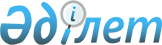 Об образовании Государственной комиссии по контролю за ходом строительства на территориях пригородной зоны и зоны особого градостроительного регулирования города Алматы
					
			Утративший силу
			
			
		
					Указ Президента Республики Казахстан от 29 июня 2007 года № 355. Утратил силу Указом Президента Республики Казахстан от 17 января 2011 года № 1138

      Сноска. Утратил силу Указом Президента РК от 17.01.2011 № 1138.      В целях упорядочения и целенаправленного использования земель пригородной зоны и зоны особого градостроительного регулирования города Алматы  ПОСТАНОВЛЯЮ: 

      1. Образовать Государственную комиссию по контролю за ходом строительства на территориях пригородной зоны и зоны особого градостроительного регулирования города Алматы (далее - Государственная комиссия). 

      2. Утвердить прилагаемые: 

      1) положение о Государственной комиссии; 

      2) состав Государственной комиссии. 

      3. Настоящий Указ вводится в действие со дня подписания.        Президент 

      Республики Казахстан 

Утверждено         

Указом Президента     

Республики Казахстан    

от 29 июня 2007 года N 355  

  ПОЛОЖЕНИЕ 

о Государственной комиссии по контролю за ходом 

строительства на территориях пригородной зоны и зоны 

особого градостроительного регулирования города Алматы  

  1. Общие положения 

      1. Государственная комиссия по контролю за ходом строительства на территориях пригородной зоны и зоны особого градостроительного регулирования города Алматы (далее - Государственная комиссия) является консультативно-совещательным органом при Президенте Республики Казахстан. 

      2. Государственная комиссия образована в целях упорядочения и целенаправленного использования земель пригородной зоны и зоны особого градостроительного регулирования города Алматы. 

      3. Государственная комиссия руководствуется в своей деятельности Конституцией, законами Республики Казахстан, актами Главы государства и Правительства Республики Казахстан, иными нормативными правовыми актами, а также настоящим положением. 

      4. Государственная комиссия состоит из председателя, двух заместителей, секретаря и членов Комиссии. 

      5. Персональный состав Государственной комиссии утверждается Президентом Республики Казахстан.  

  2. Задачи, функции и полномочия Государственной комиссии 

      6. Задачей Государственной комиссии является упорядочение в использовании по назначению земель пригородной зоны и зоны особого градостроительного регулирования города Алматы. 

      7. Государственная комиссия осуществляет следующие функции: 

      1) выработка и внесение Главе государства предложений по вопросам использования земель в зонах особого градостроительного регулирования; 

      2) рассмотрение отчетов постоянно действующей специальной комиссии акиматов Алматинской области и города Алматы по выбору земельных участков для размещения наиболее важных объектов (далее - комиссия), а также местных исполнительных органов. 

      8. Государственная комиссия в пределах своей компетенции вправе: 

      1) запрашивать от центральных и местных исполнительных органов Алматинской области и города Алматы информацию, документы и материалы, необходимые для выполнения возложенных на нее задач; 

      2) заслушивать на своих заседаниях отчеты комиссии, а также местных исполнительных органов; 

      3) принимать решения по вопросам, входящим в ее компетенцию.  

  3. Организация деятельности Государственной комиссии 

      9. Заседания Государственной комиссии проводятся по мере необходимости, но не реже одного раза в квартал. 

      10. Заседания Государственной комиссии правомочны при наличии двух третей от общего числа членов Государственной комиссии. Члены Государственной комиссии участвуют в ее заседаниях без права замены. 

      11. Решения Государственной комиссии принимаются большинством голосов от общего числа ее членов, присутствующих на заседании. При равенстве голосов членов Государственной комиссии голос председательствующего является решающим. 

      12. На заседания Государственной комиссии могут приглашаться должностные лица, не являющиеся членами Государственной комиссии, а также представители общественных организаций и средств массовой информации. 

      13. Председатель Государственной комиссии: 

      1) руководит деятельностью Государственной комиссии и председательствует на ее заседаниях; 

      2) информирует Президента Республики Казахстан не реже одного раза в полугодие о проделанной работе Государственной комиссии. 

      14. В отсутствие председателя его обязанности исполняет один из заместителей председателя. 

      15. Секретарь Государственной комиссии: 

      1) информирует членов Государственной комиссии о времени и месте ее заседаний; 

      2) организует подготовку материалов к заседаниям Государственной комиссии; 

      3) оформляет протоколы заседаний Государственной комиссии; 

      4) представляет председателю Государственной комиссии подготовленный ее членами отчет о проделанной работе с оценкой своевременного и качественного исполнения принятых ею решений; 

      5) по поручению председателя Государственной комиссии осуществляет иные функции. 

      16. Центральные и местные исполнительные органы областей (города республиканского значения, столицы), районов (городов областного значения) обязаны оказывать содействие Государственной комиссии в выполнении возложенных на нее задач. 

      17. Рабочим органом Государственной комиссии является акимат города Алматы. Утвержден         

Указом Президента     

Республики Казахстан    

от 29 июня 2007 года N 355  

  СОСТАВ 

Государственной комиссии по контролю за ходом 

строительства на территориях пригородной зоны и зоны 

особого градостроительного регулирования города Алматы Масимов                - Премьер-Министр Республики Казахстан, 

Карим Кажимканович       председатель Тасмагамбетов          - аким города Алматы, заместитель 

Имангали Нургалиевич     председателя Умбетов                - аким Алматинской области, заместитель 

Серик Абикенович         председателя Заяц                   - заместитель акима города Алматы, 

Яков Игнатьевич          секретарь Ахметов                - Министр транспорта и коммуникаций 

Серик Ныгметулы          Республики Казахстан Ергожин                - вице-министр финансов Республики 

Даулет Едилович          Казахстан Искаков                - Министр охраны окружающей среды 

Нурлан Абдильдаевич      Республики Казахстан Оразбаков              - Министр индустрии и торговли 

Галым Избасарович        Республики Казахстан Оспанов                - Председатель Агентства Республики 

Бакыт Сагындыкович       Казахстан по управлению земельными 

                         ресурсами Сапарбаев              - вице-министр экономики и бюджетного 

Бердибек Машбекович      планирования Республики Казахстан 
					© 2012. РГП на ПХВ «Институт законодательства и правовой информации Республики Казахстан» Министерства юстиции Республики Казахстан
				